7 Б клас                                       9-та учебна седмица – Домашна работаБългарски език:Нека припомним!Всички думи, които се употребяват в един език, образуват неговия РЕЧНИКОВ СЪСТАВ. Всяка дума има РЕЧНИКОВО ЗНАЧЕНИЕ И ГРАМАТИЧЕСКО ЗНАЧЕНИЕ.РЕЧНИКОВОТО ЗНАЧЕНИЕ тълкува смисъла на думата и се описва в тълковните речници.ГРАМАТИЧНОТО ЗНАЧЕНИЕ  изразява граматичните признаци на думата – род, число, лице и т.н., и се описва в правописните речници.Нови знания!ЛЕКСИКА (от старогръцки: λεξικόν - речник) означава  всички думи, употребявани в даден език.След като вече знем какво е лексика, лесно можем да видим, че всъщност ЛЕКСИКА = РЕЧНИКОВ СЪСТАВ =  ДУМИТЕ В ДАДЕН ЕЗИК.ЛЕКСИКАТА бива два вида: НЕУТРАЛНА ЛЕКСИКА- това са думи с пряко значение, които НЕ показват емоция, отношение или оценка. Изполва се във всички сфери на общуване.Пример: дете, свекърва.ЕКСПРЕСИВНА (ИЗРАЗИТЕЛНА) ЛЕКСИКА- това са думи, в чиито значения са отразени чувства, емоции, отношение или оценка. Използва се предимно в художествени, разговорни или публицистични текстове.Пример: детенце, свекървище.Да обобщим!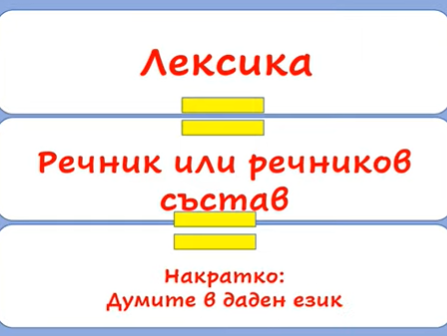 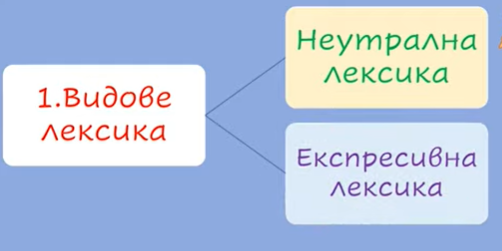 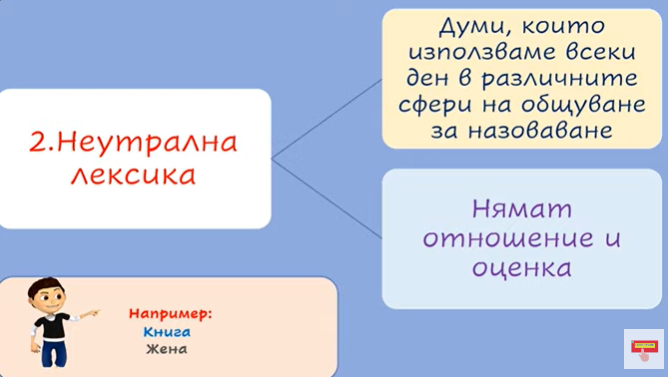 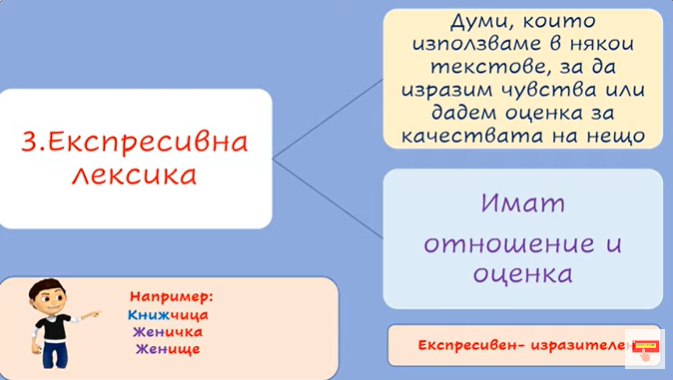 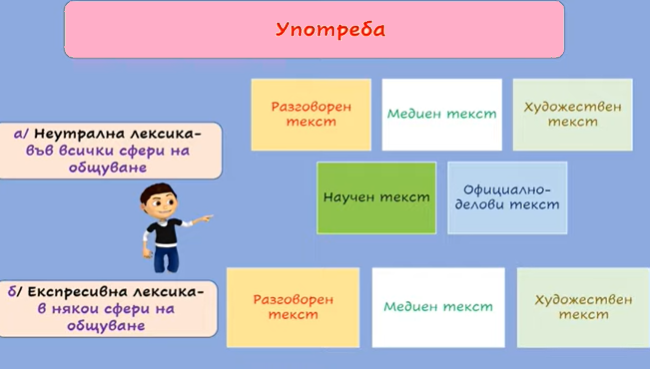 С помощта на дадената Ви информация, моля направете теста на стр. 36 в Работните Листове!Ето и песните за  Коледното тържество!https://www.youtube.com/watch?v=WhWvqZrhdV0 https://www.youtube.com/watch?v=jDvQmSnKBsAХУБАВА СЕДМИЦА!